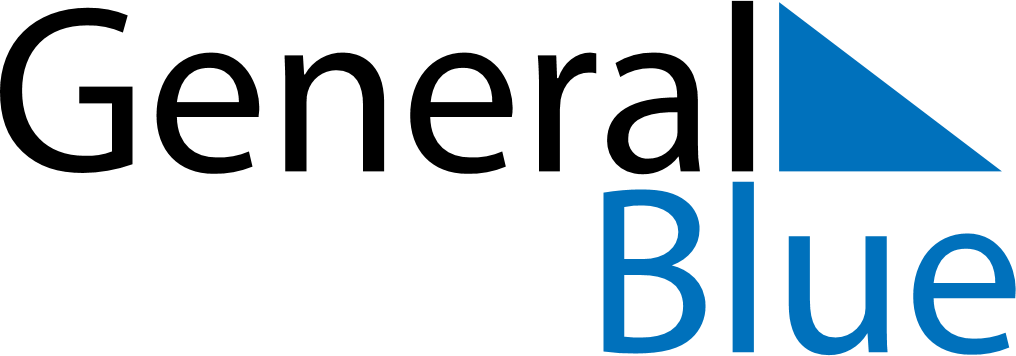 October 2024October 2024October 2024CroatiaCroatiaSundayMondayTuesdayWednesdayThursdayFridaySaturday12345Yom Kippur6789101112Yom Kippur13141516171819202122232425262728293031